	                    Пятый созыв                                                	                                                          Сорок шестое заседание    В соответствии со ст.35 Регламента Совета городского округа город Октябрьский Республики Башкортостан, Совет городского округа город Октябрьский Республики БашкортостанР Е Ш И Л:Включить в повестку дня сорок шестого заседания Совета городского округа город Октябрьский Республики Башкортостан пятого созыва следующие вопросы:Председатель Совета городского округа                                                             		  А.А. Имангулов                            г. Октябрьский26  декабря 2023 года№ 479       БашЉортостан республиКаhы                  ОКТЯБРЬСКИЙ ЉАЛАhЫ                    Љала округы Советы452620, Октябрьский ҡалаhы,Чапаев урамы, 23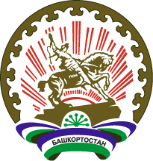 Республика БашкортостанСОВЕТ ГОРОДСКОГО ОКРУГАГОРОД ОКТЯБРЬСКИЙ452620, город Октябрьский, улица Чапаева, 23                Љарар                           РешениеО повестке дня сорок шестого заседания Совета городского округа город Октябрьский Республики Башкортостан пятого созываО повестке дня сорок шестого заседания Совета городского округа город Октябрьский Республики Башкортостан пятого созываО повестке дня сорок шестого заседания Совета городского округа город Октябрьский Республики Башкортостан пятого созываО повестке дня сорок шестого заседания Совета городского округа город Октябрьский Республики Башкортостан пятого созываО повестке дня сорок шестого заседания Совета городского округа город Октябрьский Республики Башкортостан пятого созыва.О внесении изменений в решение Совета городского округа город Октябрьский Республики Башкортостан от 29.01.2015 №391 «Об определении цены и порядка оплаты земельных участков, находящихся в собственности городского округа город Октябрьский Республики Башкортостан при продаже их собственникам зданий, строений и сооружений, расположенных на таких земельных участках».Докладчик: Черкашнев М.А.- первый заместитель главы администрацииО внесении изменений в Перечень муниципального имущества, предназначенного для передачи во владение и (или) пользование субъектам малого и среднего предпринимательства, организациям, образующим инфраструктуру поддержки субъектов малого и среднего предпринимательства, и физическим лицам, не являющимся индивидуальными предпринимателями и применяющим специальный налоговый режим «Налог на профессиональный доход», утверждённый решением Совета городского округа город Октябрьский Республики Башкортостан от 29.01.2009 № 131.Докладчик: Черкашнев М.А.- первый заместитель главы администрацииО внесении изменений в решение Совета городского округа город Октябрьский Республики Башкортостан от 21.11.2019 № 363 «О передаче в государственную собственность Республики Башкортостан Муниципальное унитарное предприятие «Октябрьсккоммунводоканал» городского округа город Октябрьский Республики Башкортостан с имуществом, принадлежащим ему на праве хозяйственного ведения, а также объектов водоснабжения и водоотведения находящихся в муниципальной казне городского округа город Октябрьский Республики Башкортостан».Докладчик: Черкашнев М.А.- первый заместитель главы администрацииО внесении изменений в решение Совета городского округа от 15.12.2022 №341 «О бюджете городского округа город Октябрьский Республики Башкортостан на 2023 год и на плановый период 2024 и 2025 годов».Докладчик: Зарипова Н.Т. - заместитель главы администрации.О внесении изменений в Порядок формирования и использования бюджетных ассигнований Дорожного фонда городского округа город Октябрьский Республики Башкортостан, утвержденный решением Совета городского округа город Октябрьский Республики Башкортостан от 26 мая 2022 года №282.Докладчик: Зарипова Н.Т. - заместитель главы администрации.Об участии городского округа город Октябрьский Республики Башкортостанв конкурсном отборе проектов развития общественной инфраструктуры, основанных на местных инициативах.Докладчик: Герман К.Н. - заместитель главы администрацииО внесении изменений в Положение о денежном содержании и материальном стимулировании муниципальных служащих, замещающих должности муниципальной службы и лиц, замещающих муниципальные должности Республики Башкортостан в органах местного самоуправления городского округа город Октябрьский Республики Башкортостан, утвержденное решением Совета городского округа город Октябрьский Республики Башкортостан от 28 апреля 2022 года №273.Докладчик: Файзуллин М.З. – и.о. управляющего делами администрации